Agenda Item: 	TDate:			January 28, 2021Title: 	Timeline for the History and Social Science SOL Review and Revision Process (Written Report) Presenter: 		Ms. Christonya Brown, History and Social Science Coordinator Email:			Christonya.Brown@doe.virginia.gov	Phone: 804-225-2893Purpose of Presentation: Executive Summary: The History and Social Science Standards of Learning were adopted in 2015 and are scheduled for review in 2021. The 2015 History and Social Science Standards of Learning may be viewed online.Using an established review process and criteria, the Virginia Department of Education (VDOE) plans a review of the current History and Social Science Standards of Learning according to the attached projected timelines (Attachment A – Projected Timeline for the Review and Revision of the History and Social Science Standards of Learning and Curriculum Framework Documents) Section 22.1-253.13:1-B of the Code of Virginia states: “The Board of Education shall establish a regular schedule, in a manner it deems appropriate, for the review, and revision as may be necessary of the Standards of Learning in all subject areas. Such review of each subject shall occur at least once every seven years. Nothing in this section shall be construed to prohibit the Board from conducting such review and revision on a more frequent basis…”Action Requested:  No action requestedSuperintendent’s Recommendation: The Superintendent of Public Instruction recommends that the Board of Education accept this report.
Previous Review or Action:  No previous review or action 
Background Information and Statutory Authority: The Code of Virginia requires a review of Virginia’s Standards of Learning every seven years.Code of Virginia, Section 22.1-253.13:1-B. . . “The Board of Education shall establish a regular schedule, in a manner it deems appropriate, for the review, and revision as may be necessary of the Standards of Learning in all subject areas. Such review of each subject area shall occur at least once every seven years. Nothing in this section shall be construed to prohibit the Board from conducting such review and revision on a more frequent basis. . .”Timetable for Further Review/Action:It is anticipated that proposed revisions to Virginia’s History and Social Science Standards of Learning will be to the Board for first review in July 2022. Impact on Fiscal and Human Resources: The fiscal and human impact to the Department will be related to the development of resources and professional development associated with the Commission’s technical edits.  Attachment A
 PROJECTED TIMELINE FOR THE REVIEW AND REVISION OF THE HISTORY AND SOCIAL SCIENCE STANDARDS OF LEARNING AND CURRICULUM FRAMEWORK DOCUMENTSThe Department of Education presents the projected timeline for the review and revision process of the History and Social Science Standards of Learning and Curriculum Framework to the Board of Education. This timeline may be adjusted due to unforeseen circumstances.October 20202015 History and Social Science Curriculum Framework Edits (AAHEC) Department of Education Staff: Prepared the Board of Education presentation, supporting documents and draft standards schedule for the October 14, 2020 meeting. Created a draft of Standards format and Curriculum Frameworks based on edits from the recommendations from the African American History Education Commission (AAHEC). Supported revisions to the 2015 History and Social Science (HSS) Curriculum Frameworks: Created resources in support of the African American History Education Commission (AAHEC) recommendations. Finalized a chart that will be populated with resource considerations from museum partners, historians and Virginia Social Studies Leaders Consortium (VSSLC). Finalized the updated 2015 History and Social Science Curriculum Frameworks and posted them to the Department of Education’s Website. Communicated edits to the 2015 History and Social Science Curriculum Frameworks including: A Superintendent’s Memo communicating the AAHEC recommendations with links to updated 2015 History and Social Science Curriculum Frameworks posted on The Department of Education website. Preparing AAHEC recommendation communications for the field including History and Social Science (HSS) newsletter, Teacher Direct, webpage updates, social media announcements. Meeting with the Virginia Social Studies Leaders Consortium (VSSLC) to communicate the changes and expectations; and discuss their efforts to organize a collaborative to develop and populate resources aligned with the recommendations of the AAHEC.2022 History and Social Science Standards of Learning and Curriculum Framework Review Process Department of Education Staff:  Collaborated with leadership in the creation of the review and revision timeline.Shared with VDOE leadership a draft communication for Nominations for History and Social Science Standards of Learning and Curriculum Framework Committee work. November 20202015 History and Social Science Curriculum Framework Edits (AAHEC)Department of Education Staff: Provided professional development via webinars for educators to explain the edits and resources. Communicated updates to the field via HSS newsletter, Teacher Direct, webpage updates and social media announcements. 2022 History and Social Science Standards of Learning and Curriculum Framework Review Process Department of Education Staff:  Selected and met with the Practitioner Committee:  
Committee is made up of the following individuals:Instructional Leads:  Instructional leads serve as leads for the Educator Subcommittees to guide the work, reconcile the documents, make edits, and prepare the documents for the next review meeting.Current Division-level Educators: Current division-level history and social science coordinators and specialists to work with the HSS staff to develop the structure and format for the revised History and Social Science Standards of Learning  that will incorporate content currently found in the Curriculum Framework.  December 2020Department of Education Staff:  Posted the final version of the edited 2015 History and Social Science Curriculum Frameworks on the Department of Education website.Finalized the format of the revised History and Social Science Standards of Learning document based on VDOE leadership feedback and approval of direction.Prepared for the review process with the creation of public comment feedback forms.January 2021Department of Education Staff will: Conduct Culturally Relevant and Inclusive Education Practices Advisory Committee meeting - subgroup Presentation of VDOE Timelines (Standards and Professional Development), and Subcommittee Discussions to develop a work plan.Communicate with a Superintendent’s Memo the Nominations for the Educator Committee for the review and revision of the History and Social Science Standards of Learning and Curriculum Framework.Communicate through a Superintendent’s Memo the call for nominations for a Student Advisory Committee by division superintendents.  Share the timeline and process for submitting public comment on the revision of the updated 2015 History and Social Science Standards of Learning and Curriculum Framework. Public comments will be officially solicited from January 28 - March 1, 2021.February 2021 Department of Education Staff will:Select and contact students for the Student Advisory Board to establish meeting dates and times.March 2021 Public comment period closes March 1, 2021. Spring 2021Department of Education Staff will: Compile public comments organizing by course/grade, theme, language, and new content. Conduct Culturally Relevant and Inclusive Education Practices Advisory Committee meetings:Work Group Work Session -Subcommittee Discussions and Full Committee Report Out Create a Regional Student Advisory Committee:  based upon feedback from AAHEC, the Student Advisory Committee will provide feedback on the history and social science SOL from a student’s perspective involving content and instructional practices.Conduct a Practitioner’s meeting:  Propose content and skill revisions for the 2022 History and Social Science Standards of Learning.   Convene an Agency Committee meeting:  representatives from VDOE departmentsConduct a Historian Steering Committee meeting: Historians and representatives from institutions of higher education selected based upon their area of expertise will review the updated 2015 History and Social Science Standards of Learning Standards and Curriculum Framework documents for historical accuracy, inclusivity, and alignment to goals and provide recommendations for revision. Select and contact Educator committee members: an expanded educator committee will be selected through an application process to serve during the summer of 2021. This group, representing each of the Superintendent’s regions, will consist of current Virginia public school teachers, building administrators, and division educational leaders.
 June and July 2021Department of Education Staff will: Review recommendations from the Historian Committee. This committee will submit their edits as proposed revisions for the 2022 History and Social Science Standards of Learning.Conduct a meeting with history and social science educators from museums and professional organizations that focus on history and social science education where they will be given the opportunity to review the proposed revisions to the History and Social Science Standards of Learning and provide feedback. July 2021Department of Education Staff will: Conduct the Culturally Relevant and Inclusive Education Practices Advisory Committee meeting - final report due.Conduct Educator Committee meetingsReview public comment and recent report from the Culturally Relevant and Inclusive Education Practices Advisory Committee and make recommendations for consideration for the 2022 History and Social Science Standards of Learning. Review and select national and international documents and reports necessary to inform the revision process.Review information from VDOE leadership.Provide rationale for changes for document language.August-November 2021Department of Education Staff will: Review K-12 proposed recommendations, vertical alignment, language and remaining areas of focus to establish a schedule for completion by HSS Program staff.Review K-12 proposed recommendations, vertical alignment, language and remaining areas of focus to establish a schedule for completion by VDOE Agency staff.Conduct a Historian Committee Meeting to review content of 2022 History and Social Science Standards of Learning revisions suggested to date for historical accuracy Winter 2021Department of Education Staff will: Conduct a meeting with VDOE leadership to provide an update on the process and recommended K-12 changes in early December.Review recommendations from VDOE leadership and agency staff with the instructional leaders group and HSS program staff and make any necessary changes.Meet with the Practitioner committee made up of select representatives from instructional leaders group and educators group to review the document and make recommendations for any edits.Report update to the Virginia Board of Education on the 2022 History and Social Science Standards of Learning Revision process.
Spring 2022Department of Education Staff will:Reconcile the 2022 History and Social Science Standards of Learning.Meet with the Agency team to review and reconcile the 2022 History and Social Science Standards of Learning.Review with VDOE leadership changes found in the 2022 History and Social Science Standards of Learning. 
July 2022Department of Education Staff will:Present First Review of the Proposed 2022 History and Social Science Standards of Learning to the Virginia Board of Education.Communicate schedule for Public Hearings as prescribed by the Board of Education.July and August 2022Department of Education Staff will:Conduct at least five regional Public Hearings as prescribed by the Board of Education.August-October 2022Department of Education Staff will:Review statewide public comment and make edits, as necessary. Convene additional vetting and review of final feedback and content suggestions provided from various stakeholder groups and the public. Convene Historian Committee meeting to verify the historical accuracy of all K-12 content suggestions to date. Convene Practitioner Committee to review public hearing and committee comments and reconcile all documents to date to ensure instructional and developmental appropriateness.. November 2022Department of Education Staff will:Present Final Review of the Proposed 2022 History and Social Science Standards of Learning to the Virginia Board of Education.November 2022 - March 2023 Department of Education Staff will: Prepare implementation schedule and supporting documents..Collaborate with departments within the agency, educators, museum partners and organizations that focus on history and social science education in the development of resources and professional development aligned with the 2022 History and Social Science Standards of Learning.Summer 2023Department of Education Staff will: Post resources on the Department of Education website and conduct professional development sessions to communicate the implementation schedule, resources available, and in support of best practices for the 2022 History and Social Science Standards of Learning.  Virginia Board of Education Agenda Item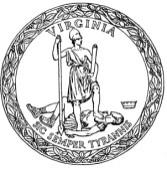 